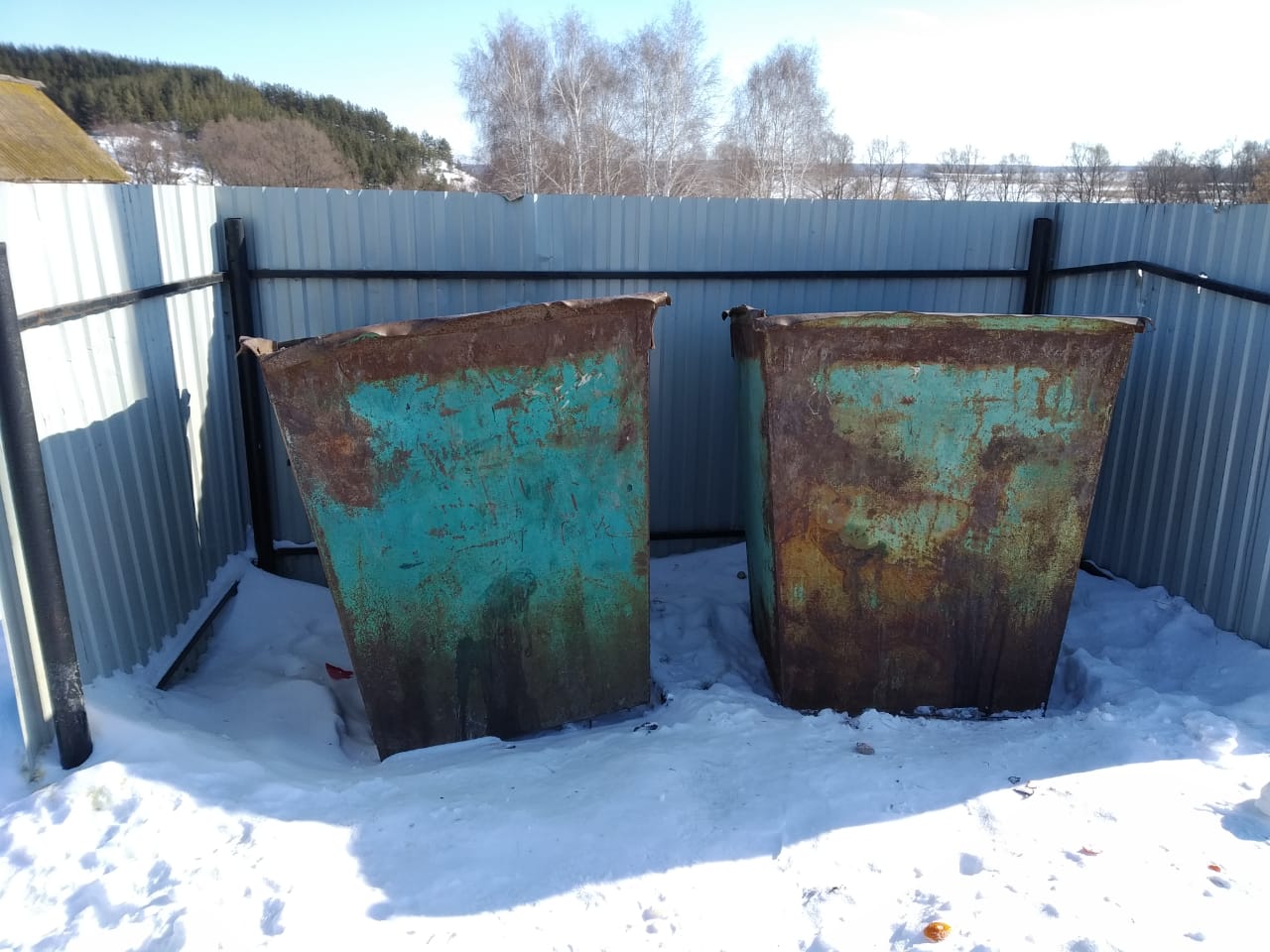 1.с.Базгиево, ул.Центральная, 38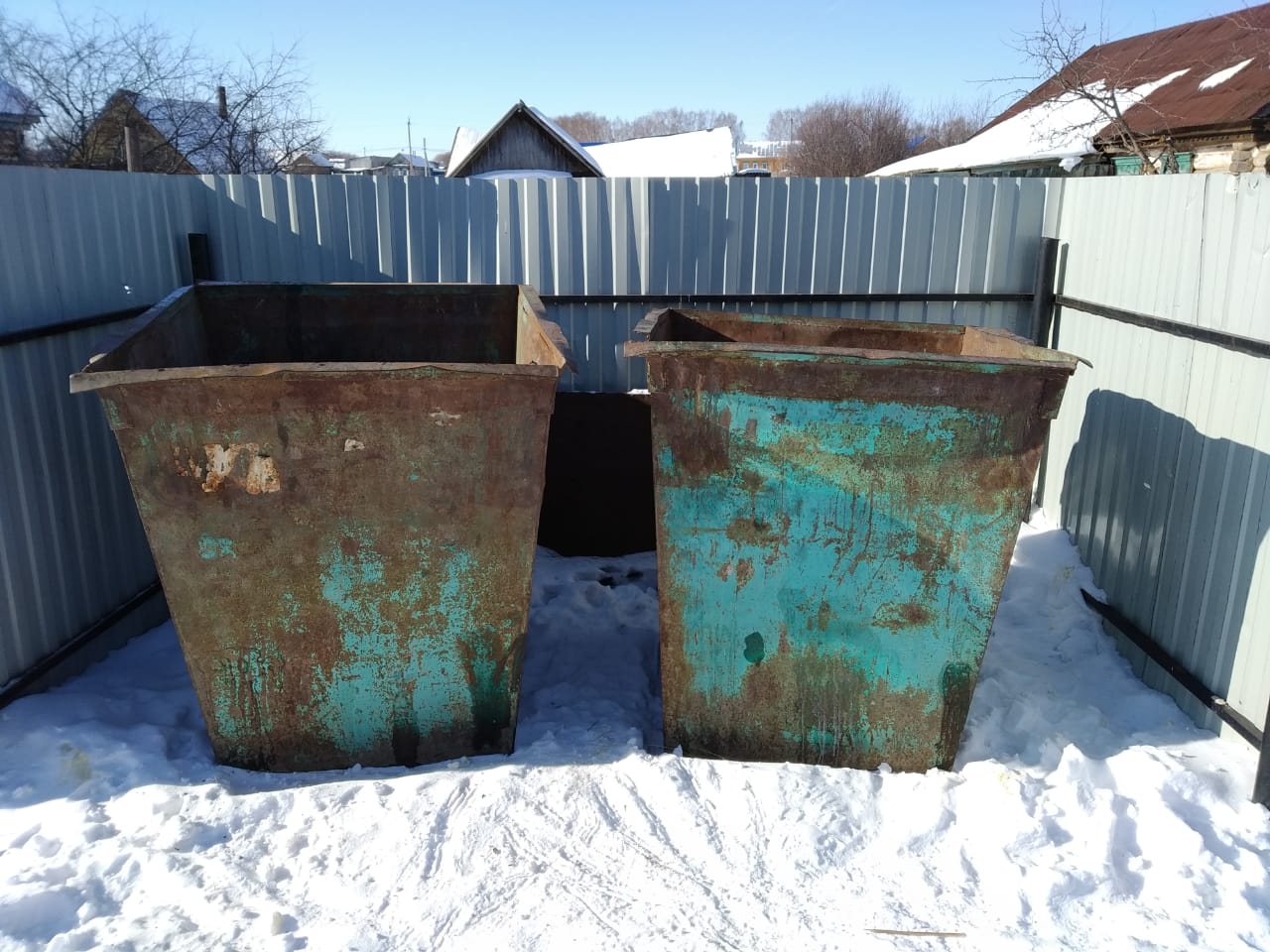 2.с.Базгиево, ул.Центральная, 75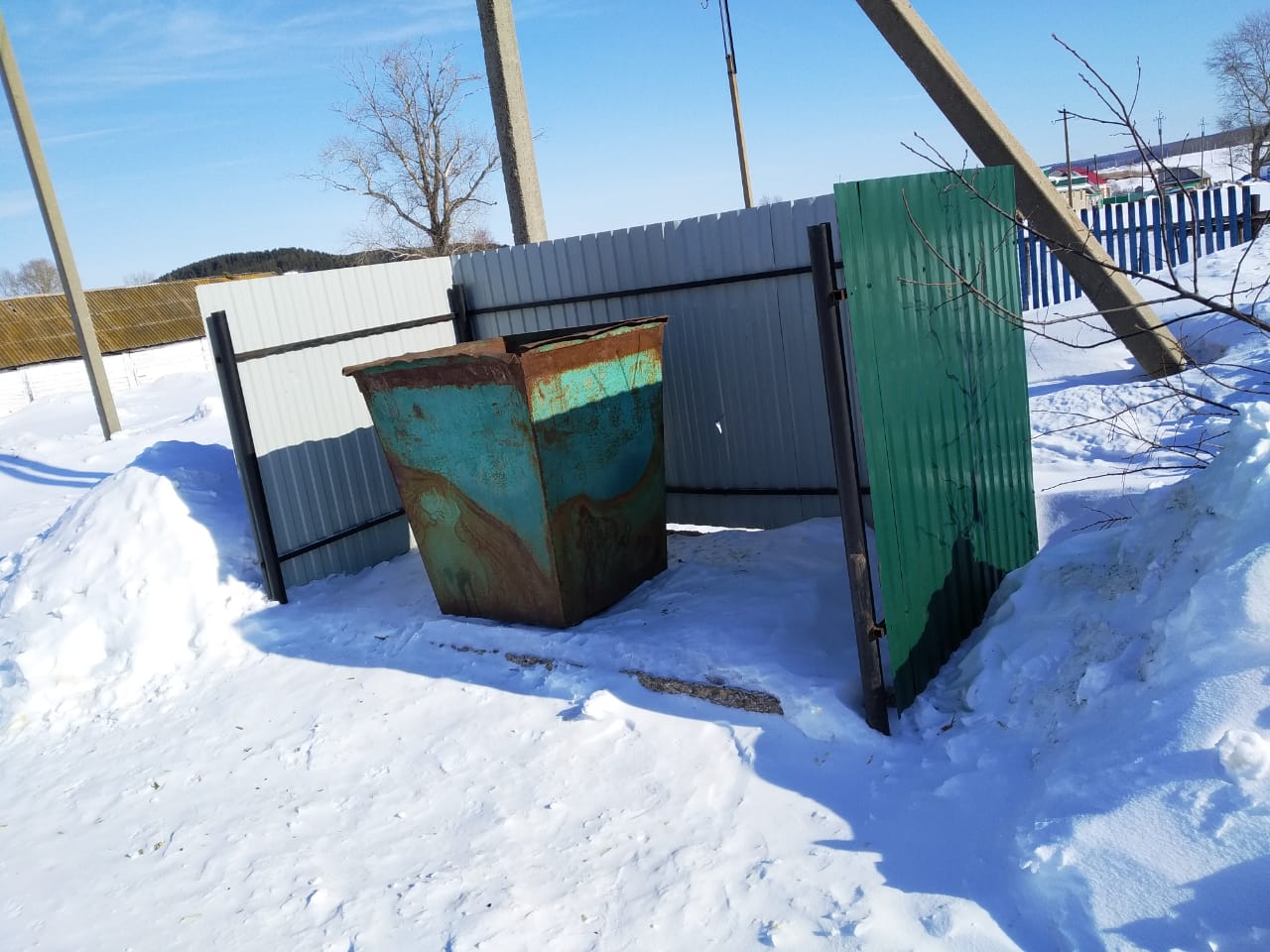 3.с.Базгиево, ул.Юсуфа Гарея.55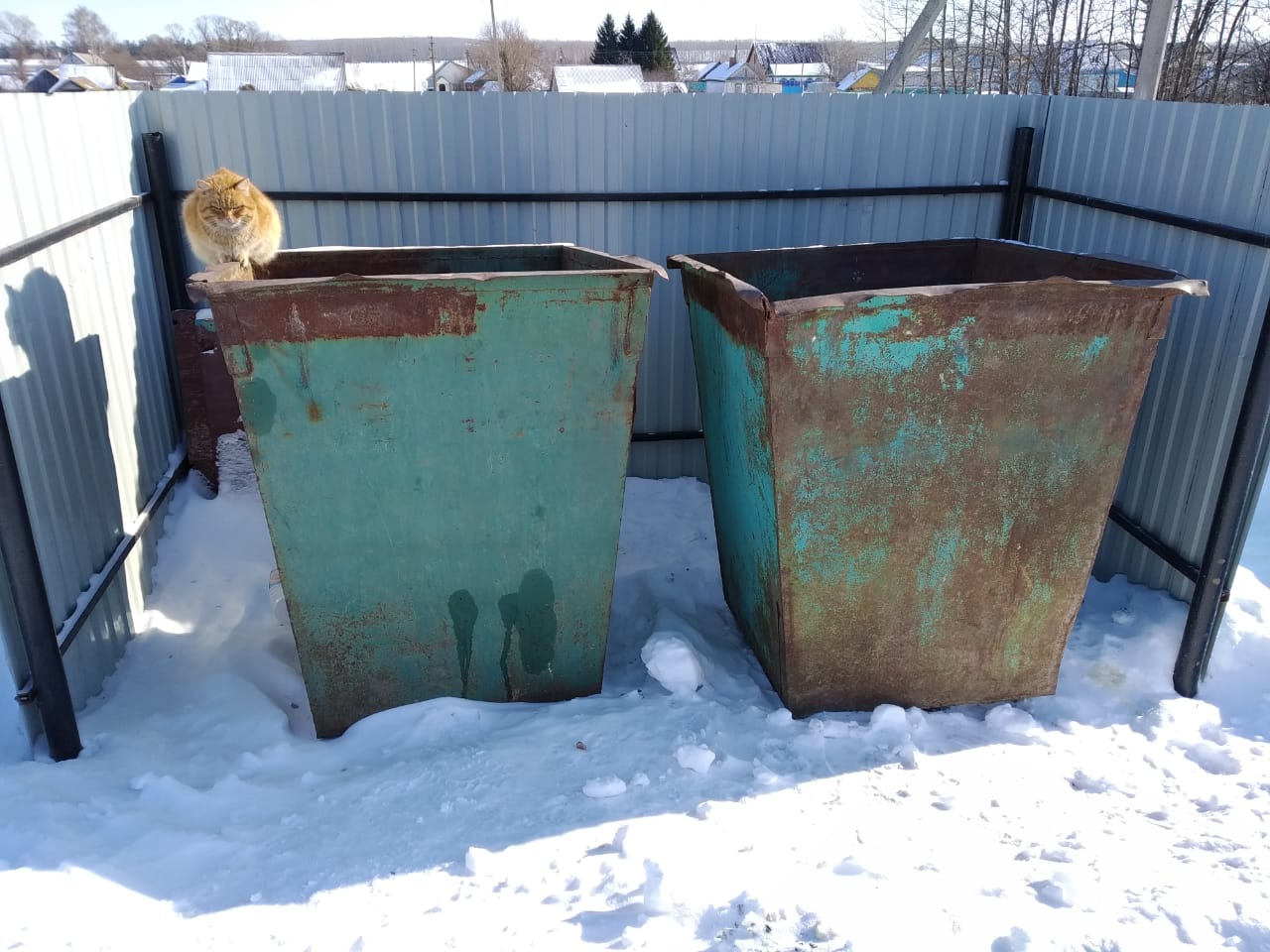 4.с.Базгиево, ул.Юсуфа Гарея.73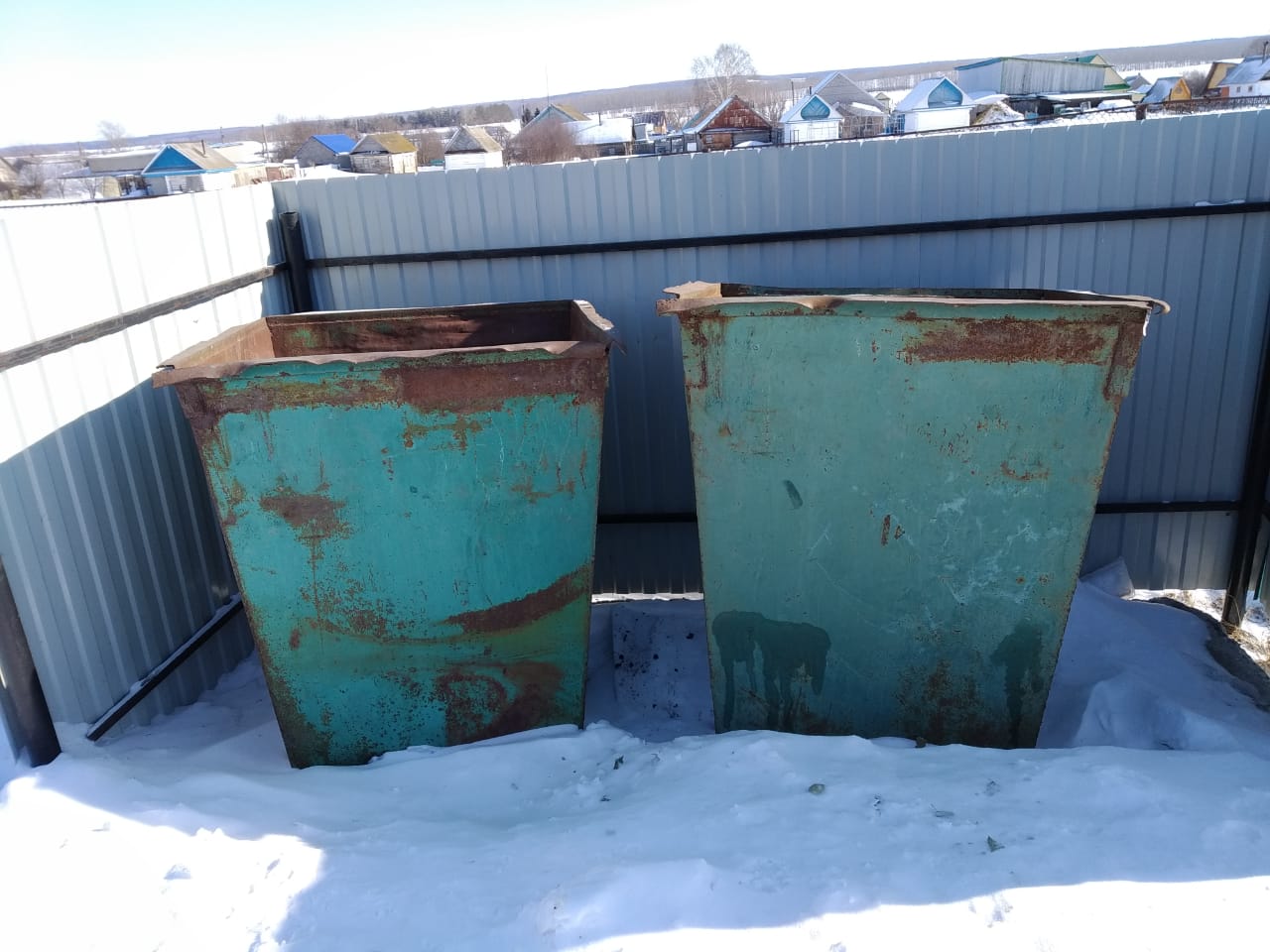 5.с.Базгиево, ул.Школьная, 8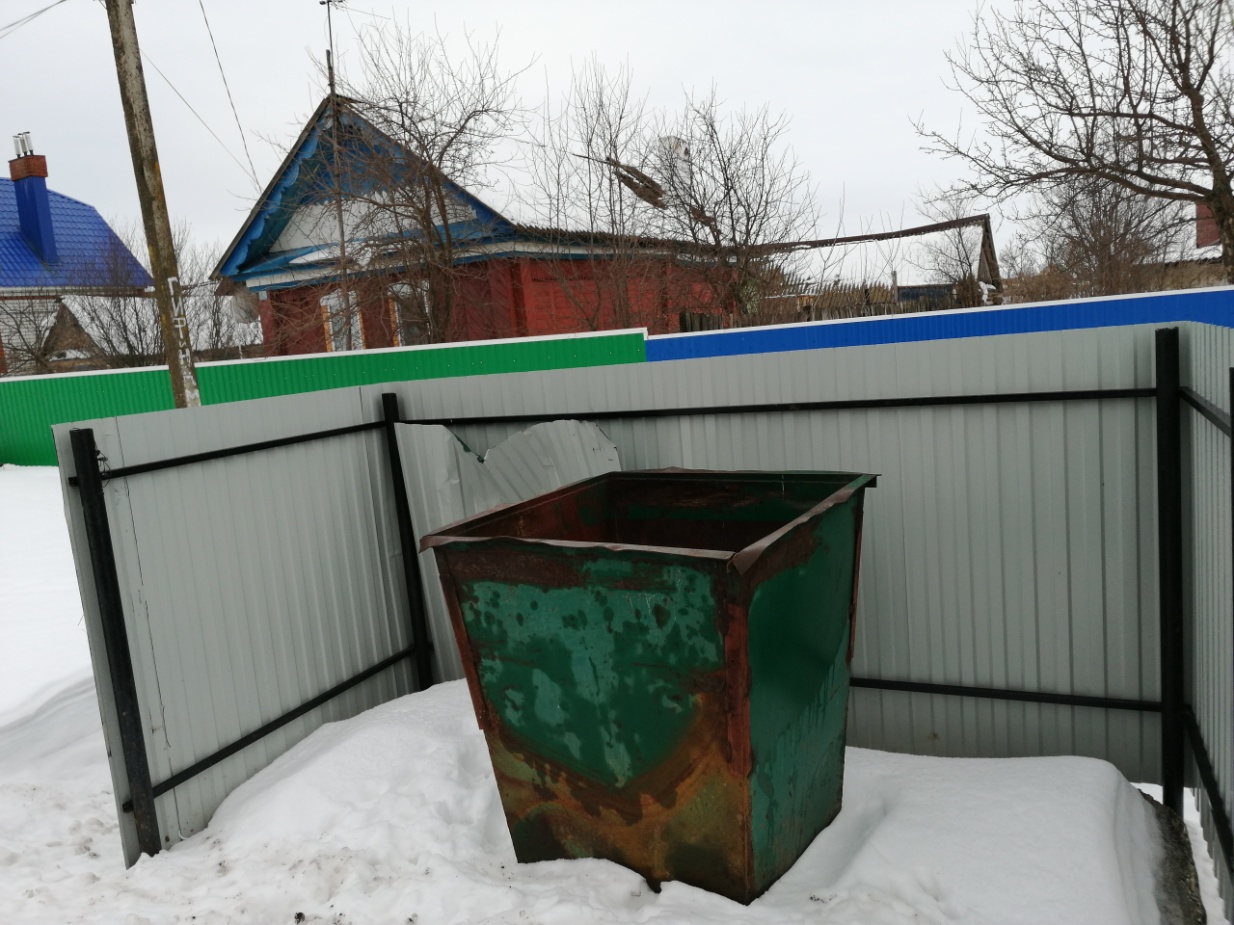 6.д.Новый Тамьян, ул.Центральная,7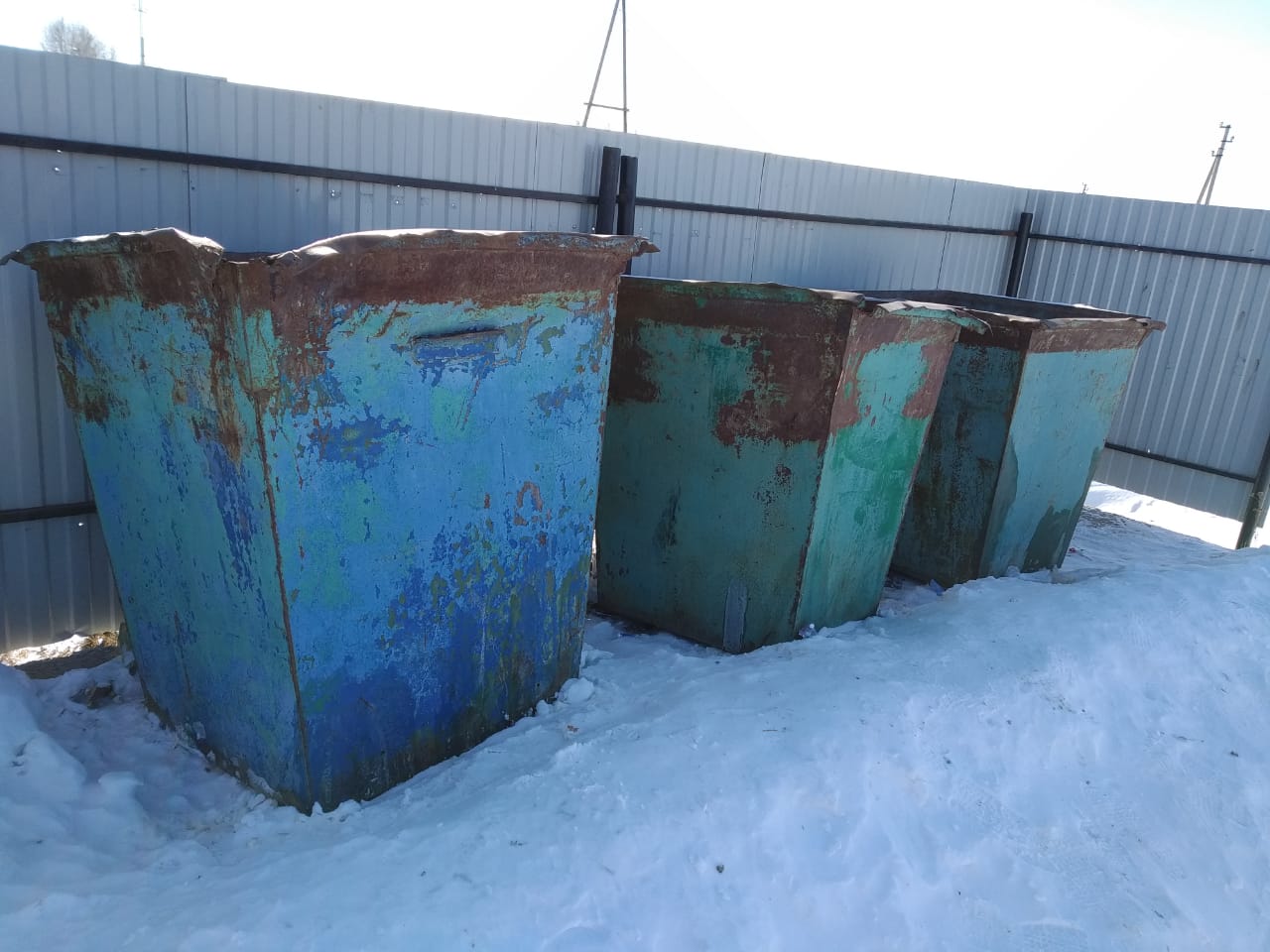 7.д.Новый Тамьян, ул.Центральная,39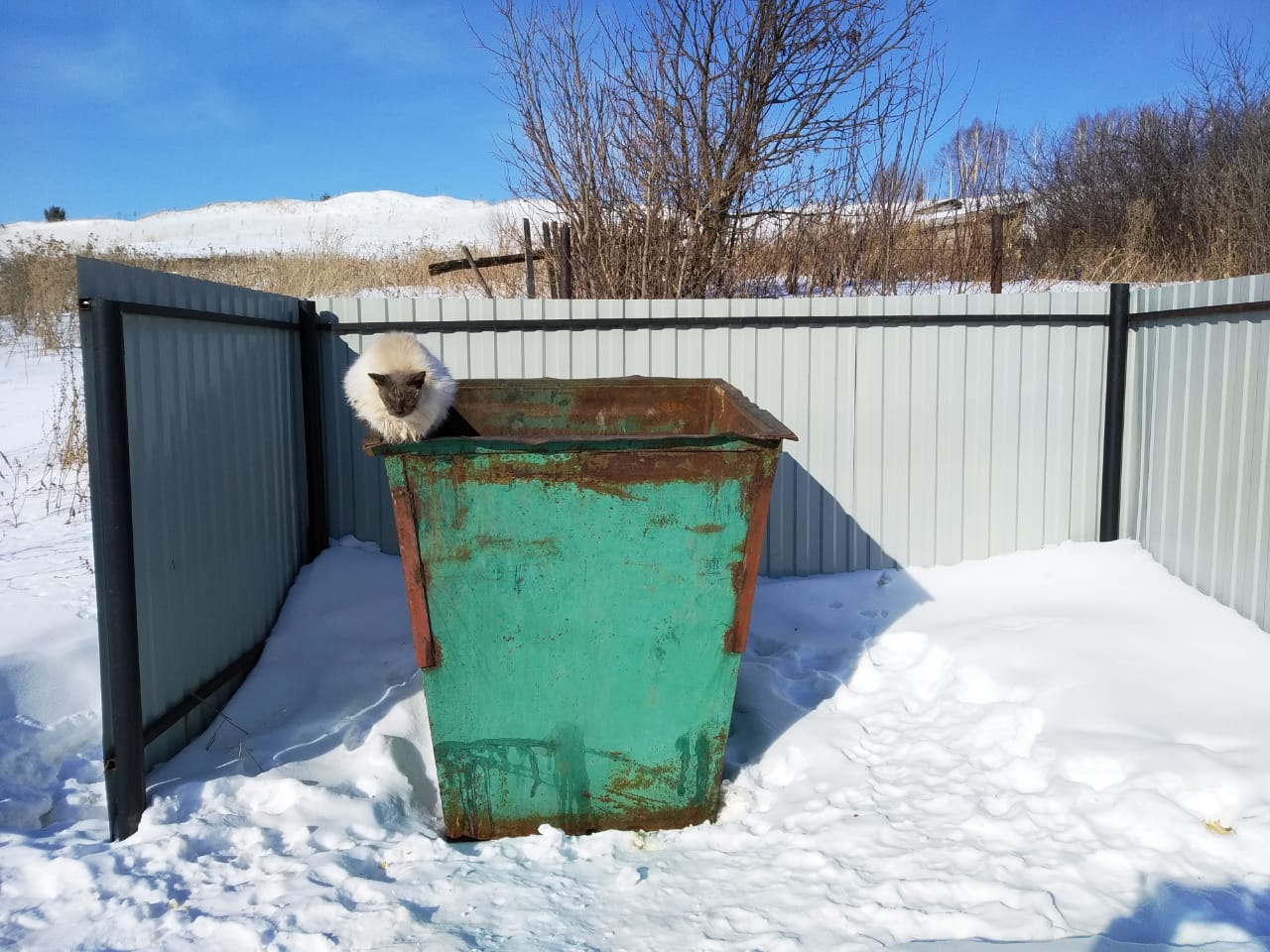 8.д.Новый Тамьян, ул.Центральная,81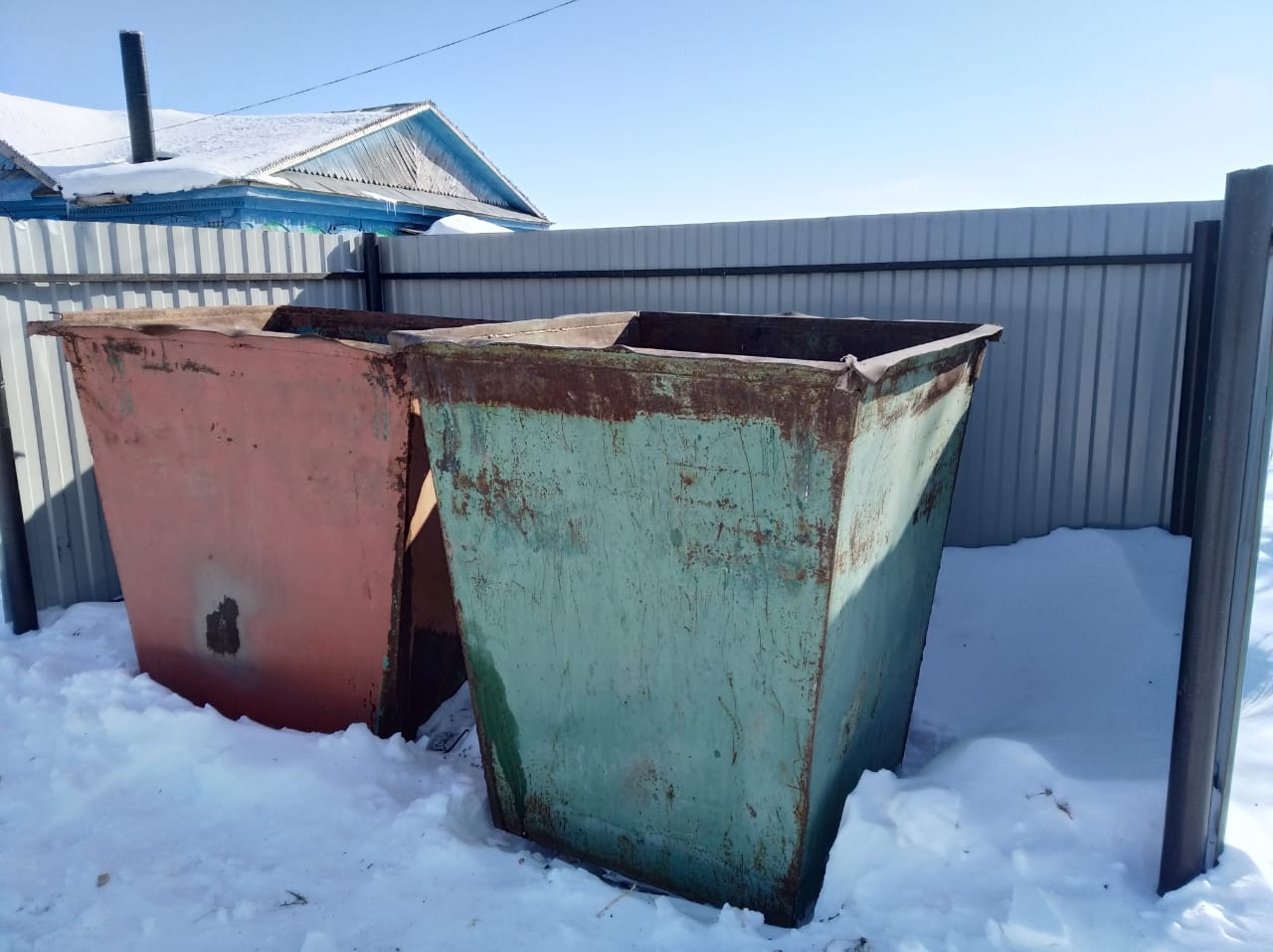 9.с.Кир-Тлявли, ул.Центральная,33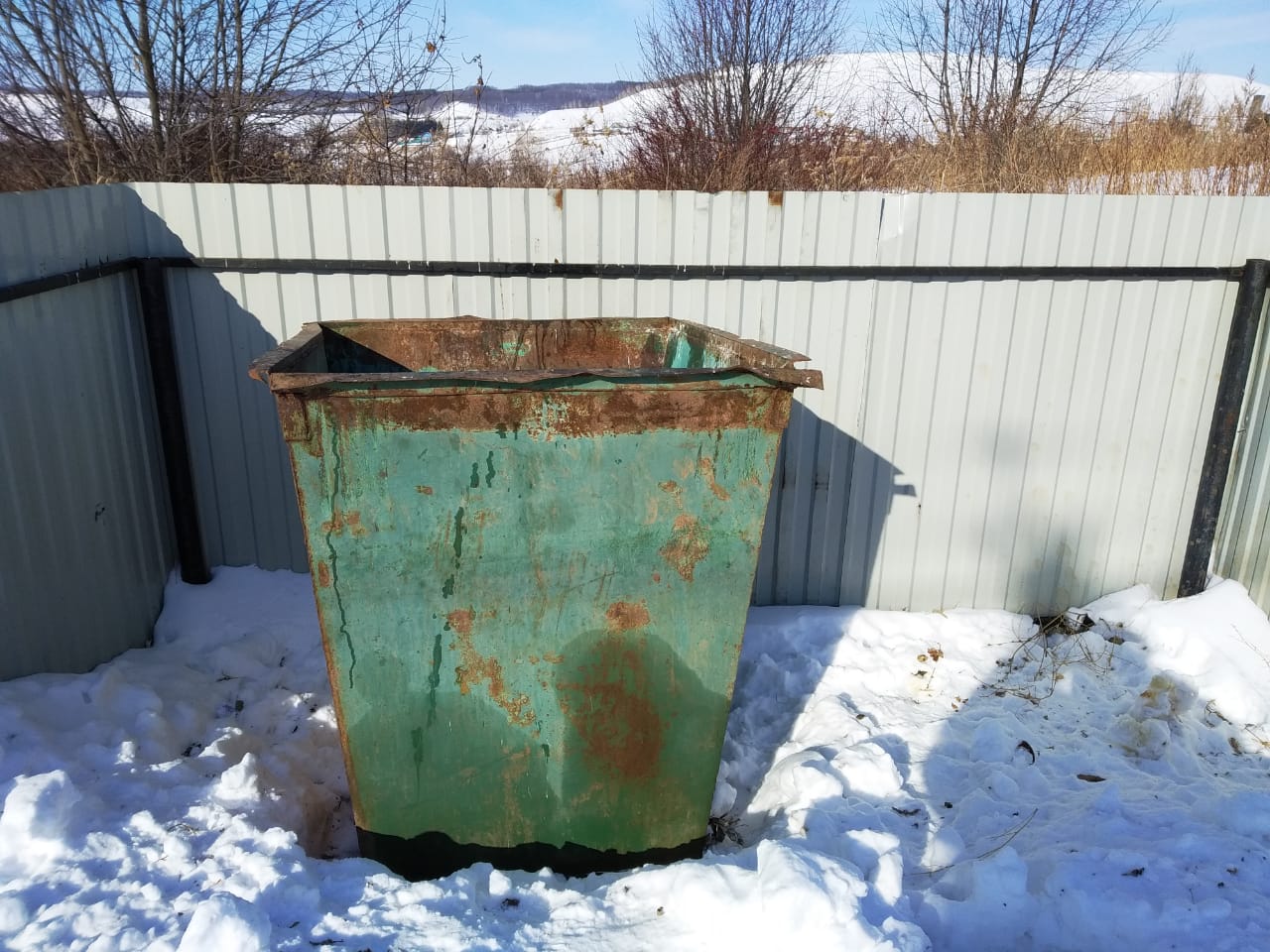 10.с.Кир-Тлявли, ул.Центральная,76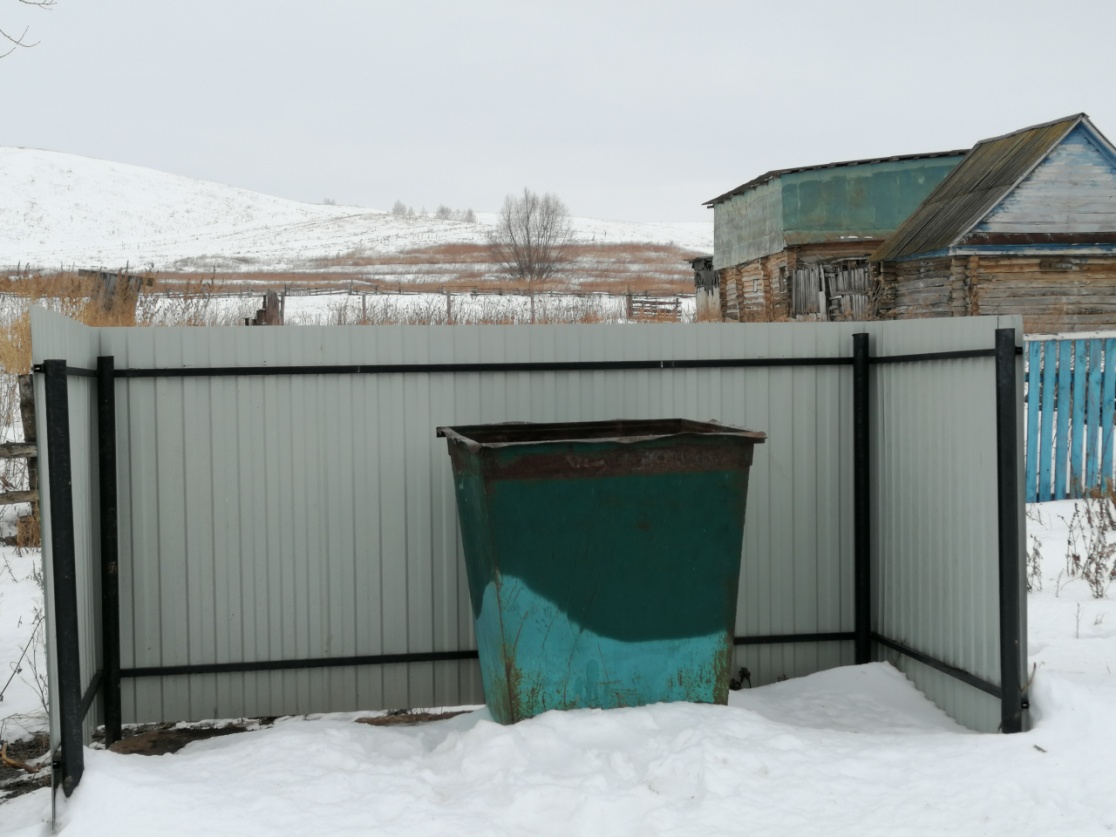 11.д.Старые Тлявли, ул.Центральная.21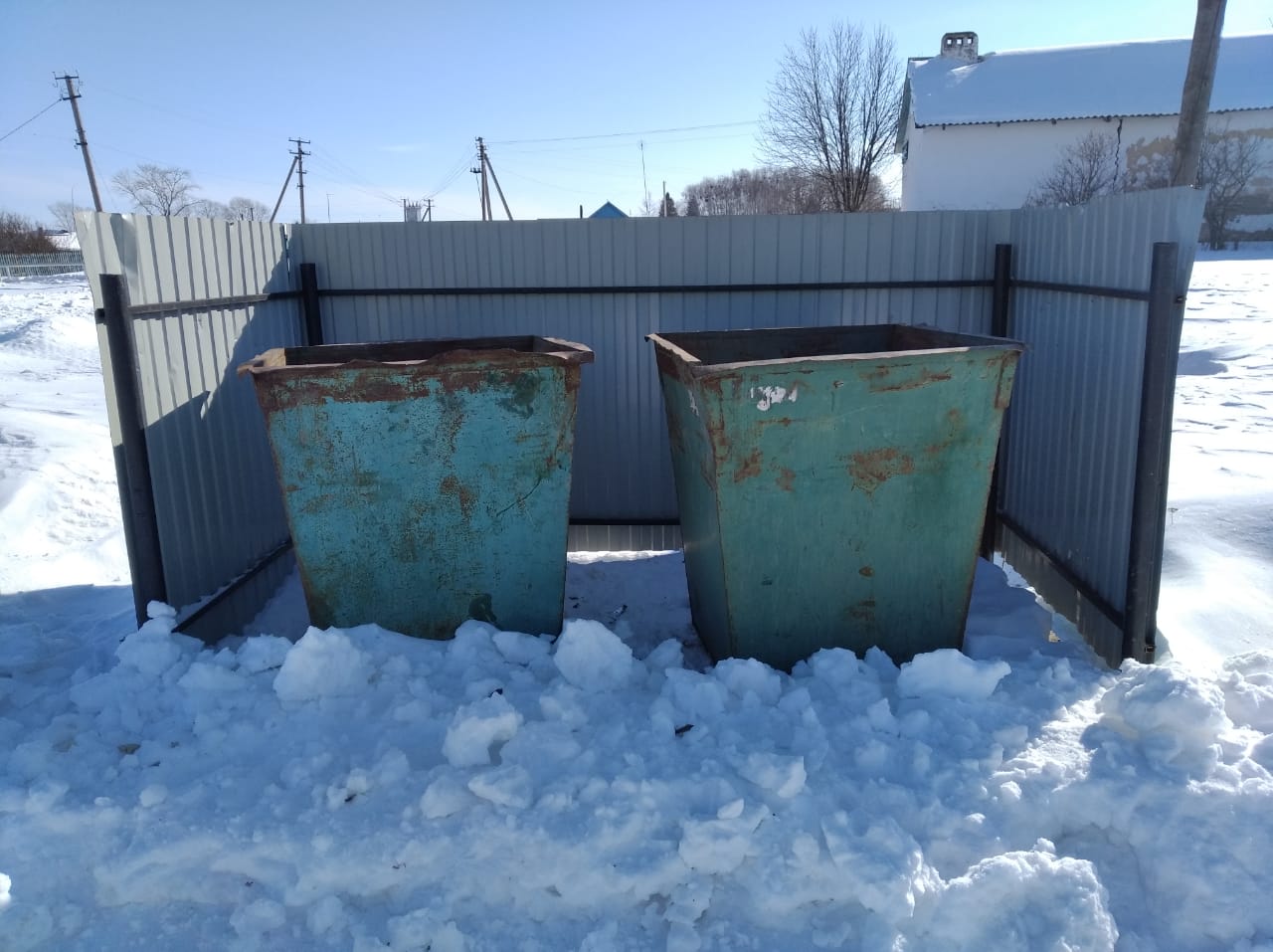 12.д.Старые Тлявли, ул.Центральная.42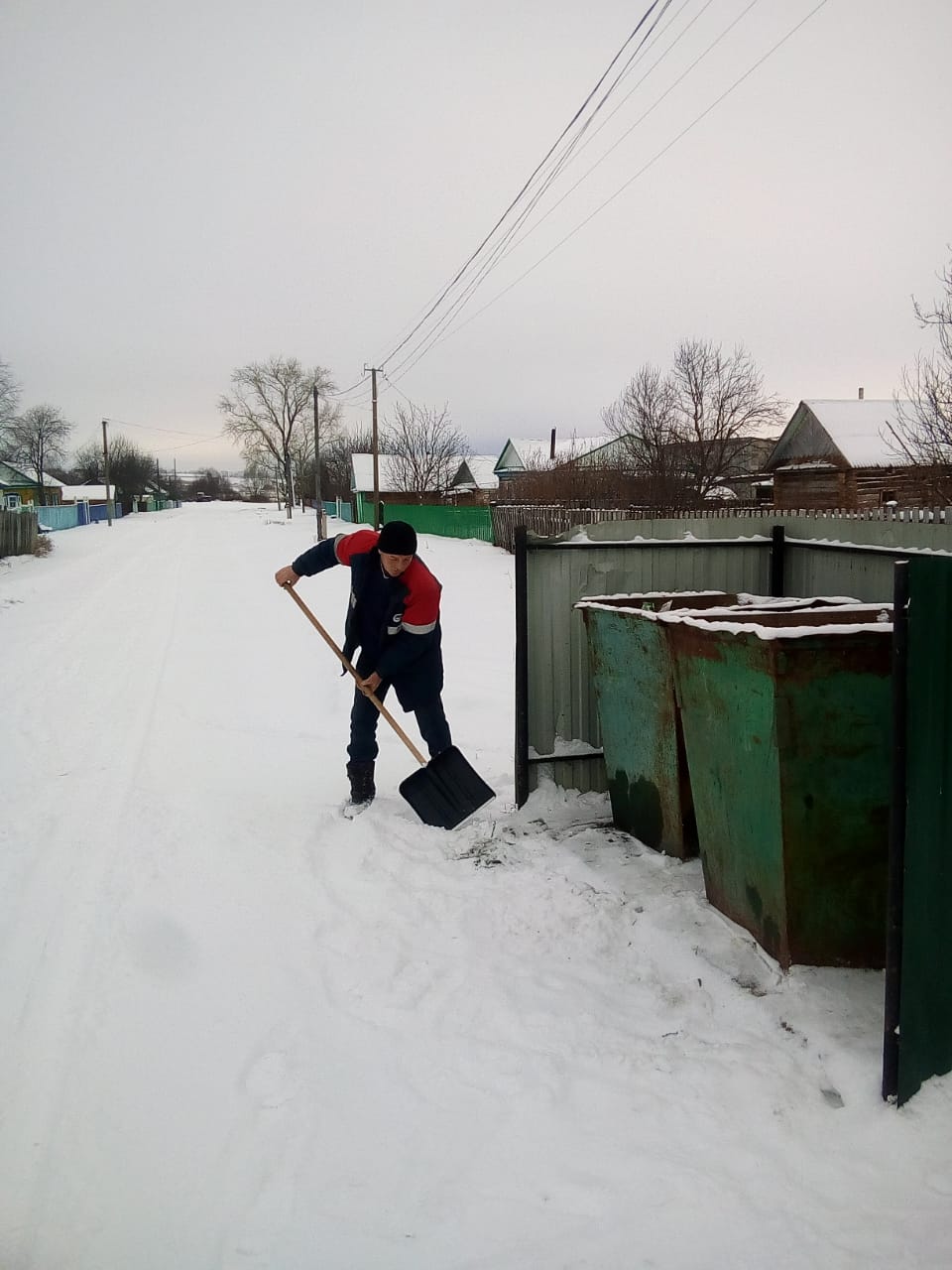 13.д.Старые Тлявли, ул.Центральная.63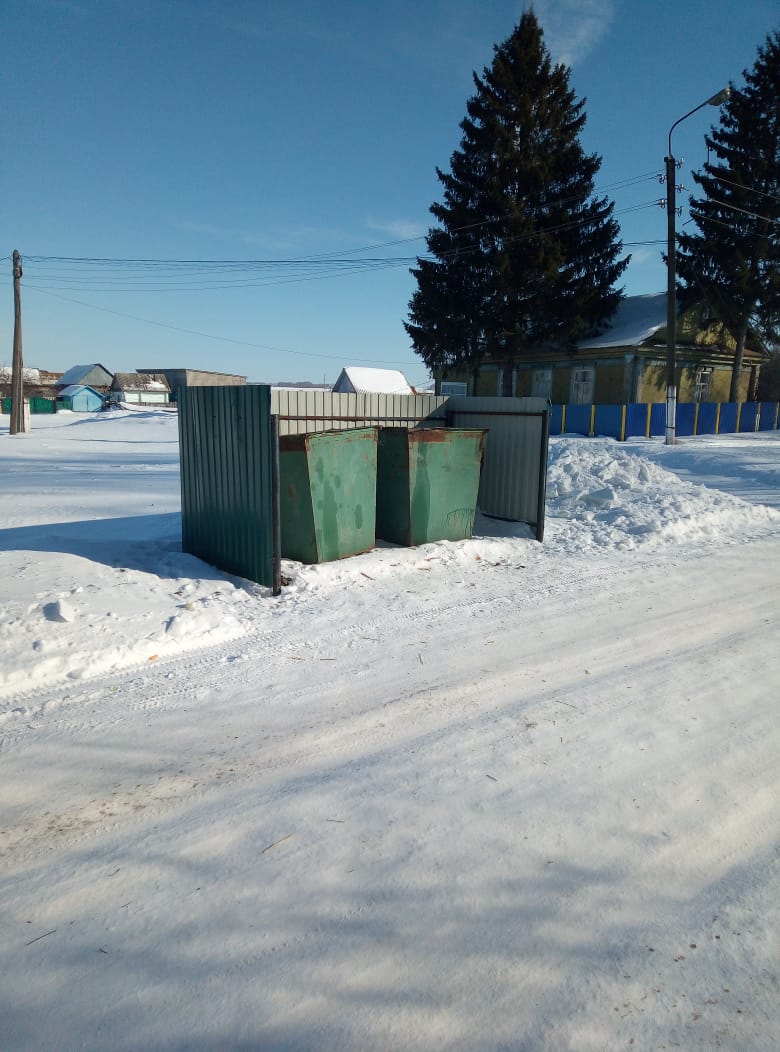 14.д.Старые Тлявли ул.Дорожная, 14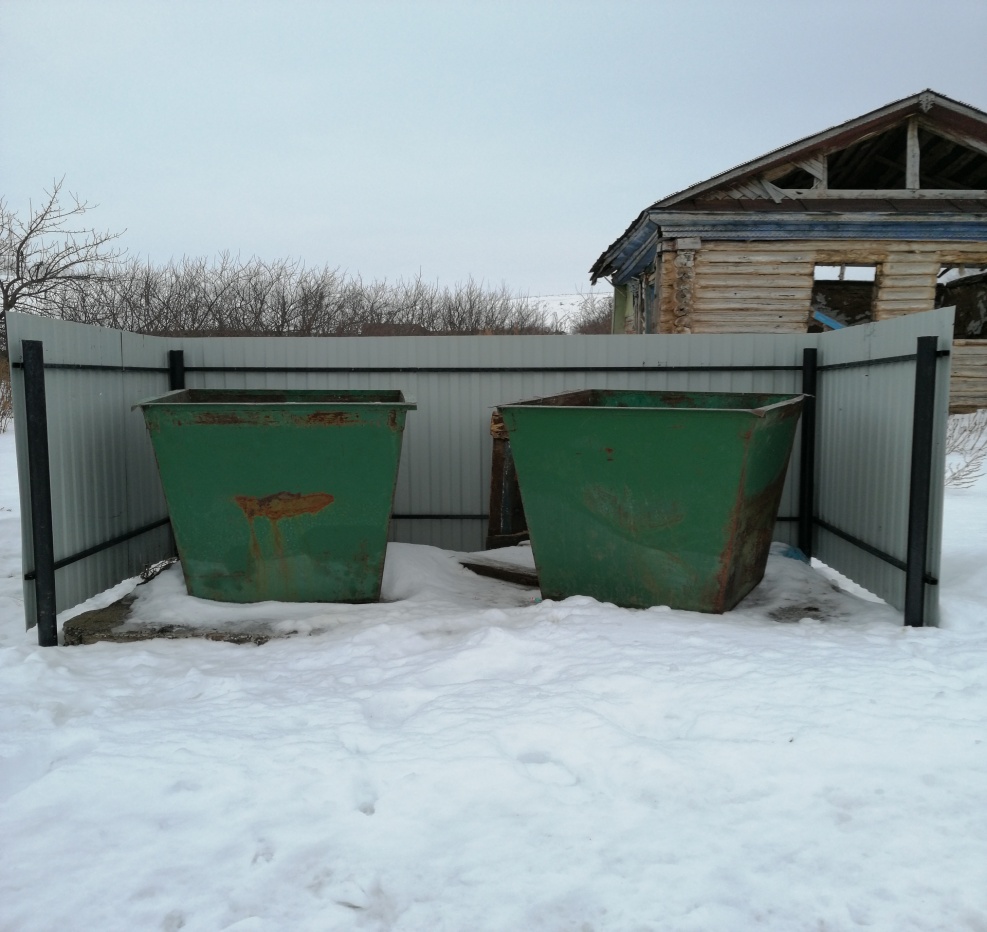 15.д.Старый Тамьян, ул.Центральная,30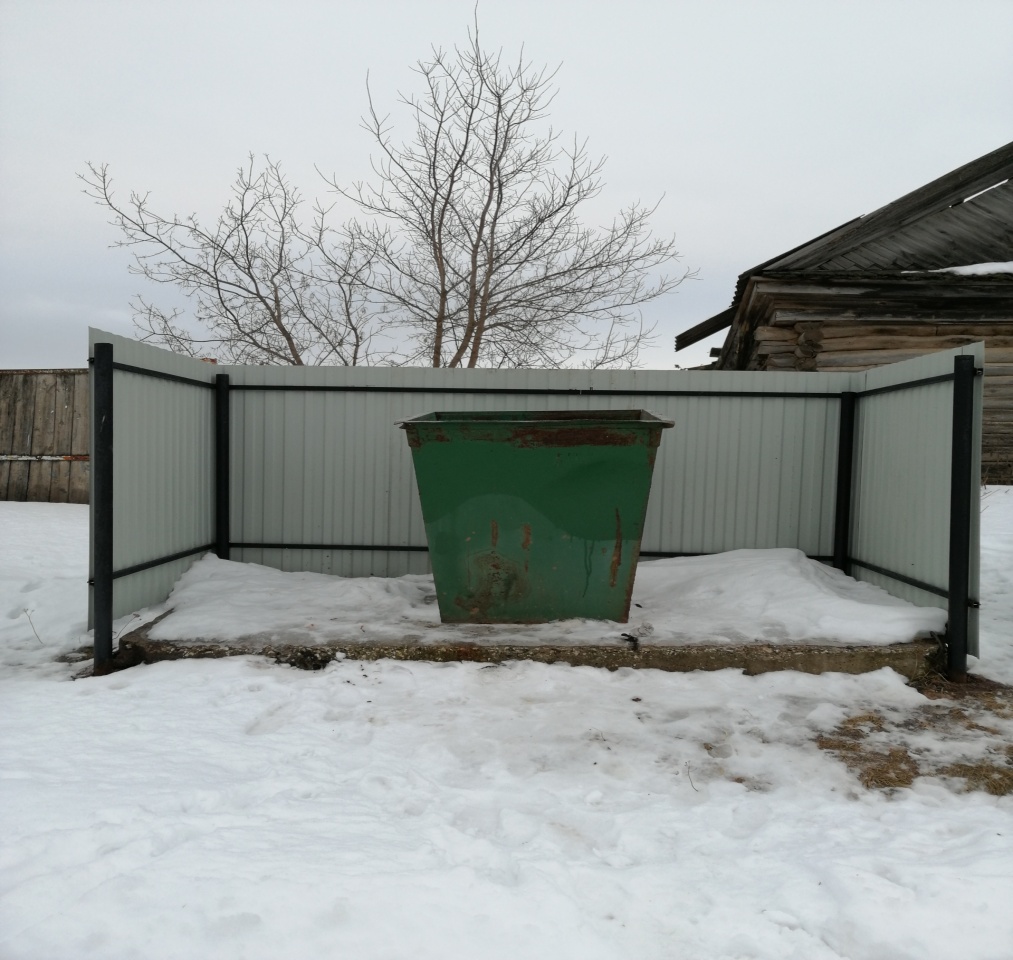 16.д.Старый Тамьян, ул.Центральная,78